О внесении изменений в постановление Правительства 
Кировской области от 16.05.2022 № 237-П	Правительство Кировской области постановляет: 1. Внести в постановление Правительства Кировской области 
от 16.05.2022 № 237-П «О выделении в 2022 году из областного бюджета дополнительных финансовых средств для осуществления переданных полномочий Российской Федерации в области лесных отношений» следующие изменения:1.1. В пункте 1 слова «19 490,6 тыс. рублей» заменить словами
«23 169,9 тыс. рублей».1.2. Перераспределение бюджетных ассигнований между главными распорядителями средств областного бюджета изложить в новой редакции согласно приложению.1.3. В подпункте 3.1 пункта 3 слова «6 386,9 тыс. рублей» заменить словами «6 463,9 тыс. рублей».1.4. В подпункте 4.1 пункта 4 слова «114 летных часов» заменить словами «164 летных часов».2. Настоящее постановление вступает в силу после его официального опубликования.Председатель ПравительстваКировской области    А.А. ЧуринПРАВИТЕЛЬСТВО КИРОВСКОЙ ОБЛАСТИПОСТАНОВЛЕНИЕПРАВИТЕЛЬСТВО КИРОВСКОЙ ОБЛАСТИПОСТАНОВЛЕНИЕПРАВИТЕЛЬСТВО КИРОВСКОЙ ОБЛАСТИПОСТАНОВЛЕНИЕПРАВИТЕЛЬСТВО КИРОВСКОЙ ОБЛАСТИПОСТАНОВЛЕНИЕПРАВИТЕЛЬСТВО КИРОВСКОЙ ОБЛАСТИПОСТАНОВЛЕНИЕ18.08.202218.08.2022№443-Пг. Кировг. Кировг. Кировг. Кировг. Киров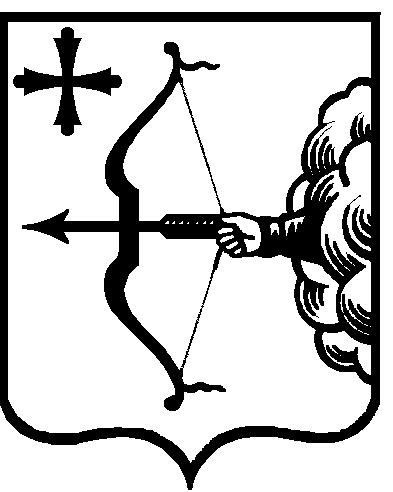 